Note: Applications must be received by IVeSE within a reasonable period with complete documents.Please e-mail to julaiha@utm.my.Note:At least three quotations from UTM registered suppliers are requested. RM10,000 and above are subject to approval by the DVCRI office. A working paper must be attached with this form.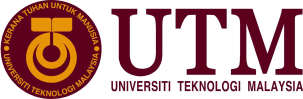 Institute for Vehicle Systems and EngineeringUTM/IVeSE/PROCUREMENTEffective Date: 1st August 2021APPLICATION FOR PROCUREMENTAPPLICATION FOR PROCUREMENTAPPLICATION FOR PROCUREMENTAPPLICANT’S PARTICULARSAPPLICANT’S PARTICULARSAPPLICANT’S PARTICULARSAPPLICANT’S PARTICULARSAPPLICANT’S PARTICULARSAPPLICANT’S PARTICULARSAPPLICANT’S PARTICULARSAPPLICANT’S PARTICULARSAPPLICANT’S PARTICULARSAPPLICANT’S PARTICULARSAPPLICANT’S PARTICULARSAPPLICANT’S PARTICULARSAPPLICANT’S PARTICULARSAPPLICANT’S PARTICULARSAPPLICANT’S PARTICULARSAPPLICANT’S PARTICULARSAPPLICANT’S PARTICULARSAPPLICANT’S PARTICULARSAPPLICANT’S PARTICULARSApplicant Name(with designation)NRIC / Passport No.                   NRIC / Passport No.                   NRIC / Passport No.                   NRIC / Passport No.                   Staff ID              Staff ID              Staff ID              Type of StaffPermanentContractOffice Telephone No.                 Office Telephone No.                 Office Telephone No.                 Office Fax No.                     Office Fax No.                     Office Fax No.                     Office Fax No.                     E-mail Address                 Hand phone No.                                            Hand phone No.                                            Research Centre                      Research Centre                      NationalityNationalityNationalityNationality2.     ITEMS TO PURCHASE2.     ITEMS TO PURCHASE2.     ITEMS TO PURCHASE2.     ITEMS TO PURCHASE2.     ITEMS TO PURCHASE2.     ITEMS TO PURCHASE2.     ITEMS TO PURCHASE2.     ITEMS TO PURCHASE2.     ITEMS TO PURCHASE2.     ITEMS TO PURCHASE2.     ITEMS TO PURCHASE2.     ITEMS TO PURCHASE2.     ITEMS TO PURCHASE2.     ITEMS TO PURCHASE2.     ITEMS TO PURCHASE2.     ITEMS TO PURCHASE2.     ITEMS TO PURCHASE2.     ITEMS TO PURCHASE2.     ITEMS TO PURCHASEList the items to purchase(Please use an extra form if not enough space)No.ItemsItemsItemsItemsQuantityQuantityQuantityQuantityUnit PriceUnit PriceUnit PriceUnit PriceTotal PriceTotal PriceTotal PriceTotal PriceTotal PriceList the items to purchase(Please use an extra form if not enough space)2222111122222List the items to purchase(Please use an extra form if not enough space)List the items to purchase(Please use an extra form if not enough space)List the items to purchase(Please use an extra form if not enough space)List the items to purchase(Please use an extra form if not enough space)3. 	COST CENTRE NO.:3. 	COST CENTRE NO.:3. 	COST CENTRE NO.:3. 	COST CENTRE NO.:3. 	COST CENTRE NO.:3. 	COST CENTRE NO.:3. 	COST CENTRE NO.:3. 	COST CENTRE NO.:3. 	COST CENTRE NO.:3. 	COST CENTRE NO.:3. 	COST CENTRE NO.:3. 	COST CENTRE NO.:3. 	COST CENTRE NO.:3. 	COST CENTRE NO.:3. 	COST CENTRE NO.:3. 	COST CENTRE NO.:3. 	COST CENTRE NO.:3. 	COST CENTRE NO.:3. 	COST CENTRE NO.:4.      JUSTIFICATION TO PURCHACE4.      JUSTIFICATION TO PURCHACE4.      JUSTIFICATION TO PURCHACE5.    RECOMMENDATION BY RESEARCH CENTRE DIRECTOR5.    RECOMMENDATION BY RESEARCH CENTRE DIRECTOR5.    RECOMMENDATION BY RESEARCH CENTRE DIRECTORRemarks by Research Centre Director:Remarks by Research Centre Director:Remarks by Research Centre Director:I hereby declare that the particulars and supporting documents attached in this application are true to the best of my knowledge and confirm this activity relate to research activity as permitted by the Deputy Vice Chancellor (Research & Innovation) Office.  I agreed to allow to use our allocation.....................................................................								................................................                Signature and chop										DateI hereby declare that the particulars and supporting documents attached in this application are true to the best of my knowledge and confirm this activity relate to research activity as permitted by the Deputy Vice Chancellor (Research & Innovation) Office.  I agreed to allow to use our allocation.....................................................................								................................................                Signature and chop										DateI hereby declare that the particulars and supporting documents attached in this application are true to the best of my knowledge and confirm this activity relate to research activity as permitted by the Deputy Vice Chancellor (Research & Innovation) Office.  I agreed to allow to use our allocation.....................................................................								................................................                Signature and chop										Date6.    CHECKED BY IVeSE OFFICER6.    CHECKED BY IVeSE OFFICER6.    CHECKED BY IVeSE OFFICERThis application was checked and recommended/not recommended. Allocation balance as in cost centre for the RC is:....................................................................								................................................                Signature and chop										DateThis application was checked and recommended/not recommended. Allocation balance as in cost centre for the RC is:....................................................................								................................................                Signature and chop										DateThis application was checked and recommended/not recommended. Allocation balance as in cost centre for the RC is:....................................................................								................................................                Signature and chop										Date7.    APPROVAL / RECOMMENDATION BY INSTITUTE DIRECTOR7.    APPROVAL / RECOMMENDATION BY INSTITUTE DIRECTOR7.    APPROVAL / RECOMMENDATION BY INSTITUTE DIRECTORApplication to conduct the activity is approved/ not approved with budget as section 3.                                                                                                                       Application to conduct the activity is approved/ not approved with budget as section 3.                                                                                                                       Application to conduct the activity is approved/ not approved with budget as section 3.                                                                                                                       Remarks by Senior Director of IVeSE :……………………………..……………………………….                           Signature and chop……………………………….          Date